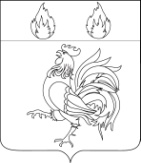 АДМИНИСТРАЦИЯМОРЕВСКОГО СЕЛЬСКОГО ПОСЕЛЕНИЯ ЕЙСКОГО РАЙОНАП О С Т А Н О В Л Е Н И Еп. МоревкапроектОб утверждении инструкции  о порядкерассмотрения обращений гражданв администрации Моревскогосельского поселенияЕйского районаВ целях реализации Федерального закона от  2 мая 2006 года № 59-ФЗ «О   порядке   рассмотрения   обращений   граждан  Российской Федерации», Закона Краснодарского края от 28 июня 2007 года № 1270-КЗ «О дополнительных  гарантиях  реализации  права граждан на обращение в Краснодарском крае», руководствуясь Уставом Моревского   сельского поселения Ейского района п о с т а н о в л я ю:1. Утвердить инструкцию  о порядке  рассмотрения обращений граждан в администрации Моревского сельского поселения Ейского района (далее – Порядок) согласно приложению к настоящему постановлению.2. Специалистам администрации Моревского  сельского поселения Ейского района обеспечить соблюдение Порядка, указанному в пункте 1 настоящего постановления.    3. Признать утратившим силу постановления администрации Моревского  сельского поселения Ейского района:  от 5 мая  2014 года  №  14  «О порядке работы с обращениями граждан в администрации  Моревского  сельского поселения Ейского района»;от 19 июня 2015 года № 30 «О внесении изменений в постановление администрации Моревского  сельского поселения Ейского района  от 5 мая  2014 года  №  14  «О порядке работы с обращениями граждан в администрации  Моревского  сельского поселения Ейского района»;от 18 января 2016 года № 5 «О внесении изменений в постановление администрации Моревского  сельского поселения Ейского района  от 5 мая  2014 года  №  14  «О порядке работы с обращениями граждан в администрации  Моревского  сельского поселения Ейского района»;от 12 июля 2017 года № 34 «О внесении изменений в постановление администрации Моревского  сельского поселения Ейского района  от 5 мая  2014 года  №  14  «О порядке работы с обращениями граждан в администрации  Моревского  сельского поселения Ейского района».4. Общему отделу администрации  Моревского  сельского поселения Ейского района (Нижникова):1) обнародовать настоящее постановление в специально установленных местах, в соответствии с Порядком опубликования муниципальных правовых актов, затрагивающих права, свободы и обязанности человека и гражданина;2) разместить настоящее постановление на официальном сайте Моревского  сельского поселения Ейского района в сети «Интернет».5. Контроль за выполнением настоящего постановления оставляю за собой.6. Постановление вступает в силу со дня его официального обнародования.Глава  Моревского сельского поселения Ейского района                                                                                          О.А. Дикая                                                                                                                                                                       ПРИЛОЖЕНИЕУТВЕРЖДЕНАпостановлением администрацииМоревского сельского поселенияЕйского районаот ___________  №  _____ИНСТРУКЦИЯо порядке рассмотрения обращений граждан1. Общие положения1.1. Инструкция о порядке рассмотрения обращений граждан (далее -Инструкция) устанавливает единые требования к организации работы с письменными (в том числе в форме электронного документа) и устными обращениями граждан Российской Федерации, иностранных граждан и лиц без гражданства, за исключением случаев, установленных международным договором Российской Федерации или федеральным законом, объединений граждан, в том числе юридических лиц (далее граждане), поступивших в адрес администрации Моревского сельского поселения Ейского района, главы Моревского сельского поселения Ейского района.1.2. Понятия и термины, используемые в Инструкции, применяются в значениях, определенных в Федеральном законе от 2 мая 2006 года № 59-ФЗ «О порядке рассмотрения обращений граждан Российской Федерации»                 (далее - Федеральный закон № 59-ФЗ).2. Порядок работы с письменными обращениями граждан2.1. Прием и первичная обработка письменных обращений граждан2.1.1. Письменное обращение может быть:Направлено почтовым отправлением по адресу: 353662, Краснодарский край, Ейский район, п.Моревка, ул. Шоссейная, 17 передано лично в общий отдел администрации Моревского сельского поселения Ейского районанепосредственно гражданином, его представителем; принято в ходе личных приемов главы сельского поселения; опущено в ящик для корреспонденции, расположенный в холле административного здания по адресу: 353662, Краснодарский край, Ейский район, п.Моревка, ул. Шоссейная, 17.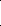 Обращение в форме электронного документа направляется путем заполнения гражданином специальных форм для отправки обращений, размещенных на портале исполнительных органов государственной власти Краснодарского края (http://admmorevskoe.ru) и на официальном сайте администрации Моревского сельского поселения Ейского района (http://morevskoe.sp@mail.ru) в сети «Интернет».Обращение в форме электронного документа направляется путем заполнения гражданином специальных форм для отправки обращений, размещенных на портале исполнительных органов государственной власти Краснодарского края (http:// admmorevskoe.ru).2.1.2. Работник общего отдела администрации, обрабатывающий корреспонденцию, при обнаружении подозрительного почтового отправления (большая масса, смещение центра тяжести, наличие масляных пятен, необычный запах, особенности оформления) незамедлительно 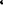 2сообщает о нем непосредственному руководителю. Руководитель – в дежурную часть управления внутренних дел города Ейска и Ейского района. Сотрудники полиции принимают необходимые меры.2.1.3. После вскрытия конверта проверяется наличие в нем письменных вложений и при необходимости составляются следующие акты:об отсутствии письменных вложений в заказных письмах с уведомлением и в письмах с объявленной ценностью, если в конверте отсутствует письменное вложение на имя главы Моревского сельского поселения Ейского района (приложение 1); о недостаче документов по описи корреспондента в заказных письмах с уведомлением и в письмах с объявленной ценностью при обнаружении в конверте недостачи указанных в описи документов (приложение 2); о наличии приложений к обращению, не являющихся подтверждением изложенных в нем доводов, в случае, если приложенные документы и материалы в соответствии с частью 2 статьи 7 Федерального закона № 59-ФЗ не являются подтверждением доводов, изложенных в обращении                           (приложение 3); о вложении оригиналов документов в заказных письмах с уведомлением и в письмах с объявленной ценностью в случае, если к письму прилагаются денежные знаки, кроме изъятых из обращения, ценные бумаги, награды, иное имущество, а также оригиналы документов, созданных в единичном экземпляре и имеющих юридическое значение для гражданина (паспорт, военный билет, трудовая книжка, пенсионное удостоверение и другое) (приложение 4). Также в акте указывается решение о возврате полученных документов и вещей заказным почтовым отправлением либо о хранении вещей до востребования.Указанные акты составляются в двух подлинных экземплярах на бумажном носителе, один из которых прилагается к обращению, а второй остается в общем отделе. При этом заявитель в установленном порядке уведомляется об отсутствии либо недостаче документов или возврате оригиналов документов. Комиссия для подписания соответствующего акта формируется из работников администрации в составе трех человек.2.1.4. К тексту письма подкладывается конверт, который хранится вместе с обращением. В случае отсутствия текста письма к конверту (или вложенным материалам, если они имеются) подкладывается текст «письменного обращения к адресату нет».Срок хранения документов по обращениям граждан (в том числе конвертов) составляет 5 лет.По истечении установленного срока хранения документы по обращениям граждан подлежат уничтожению в порядке, предусмотренном Федеральным архивным агентством.2.1.5. Конверты с пометкой «лично» вскрываются в общем порядке работником общего отдела, обрабатывающим корреспонденцию.32.1.6. Письменные обращения на имя главы Моревского сельского поселения Ейского района, доставленные в администрацию Моревского сельского поселения Ейского района лично автором или лицом, представляющим в установленном порядке его интересы, принимаются в общем отделе администрации Моревского сельского поселения Ейского района. На копии обращения проставляется регистрационный штамп о поступлении обращения в администрацию Моревского сельского поселения Ейского района с указанием даты поступления.2.2. Регистрация письменных обращений граждан2.2.1. Письменные обращения граждан, поступающие в администрацию Моревского сельского поселения Ейского района, на имя главы Моревского сельского поселения Ейского района, подлежат регистрации в день поступления в журнале по прилагаемой форме (Приложение № 6).2.2.2. Регистрация обращений осуществляется в пределах календарного года. Информация о персональных данных авторов обращений хранится и обрабатывается с соблюдением требований действующего законодательства Российской Федерации о персональных данных.2.2.3. На первой странице обращения (а не на сопроводительных документах к нему) на свободном от текста месте наносятся соответствующие реквизиты документа (дата и номер регистрации, наименование органа, зарегистрировавшего обращение).2.2.4. При регистрации коллективных обращений вносится первая разборчиво указанная фамилия с припиской «и другие». В случае отсутствия адреса заявителя, указанного первым, указывается фамилия и адрес заявителя, обозначенные на конверте. Коллективные обращения без указания фамилий регистрируются по названию организации, предприятия, коллектива, из которых они поступили («коллектив ОАО «Визит», «жители улицы Фрунзе», «жильцы дома № 98»).2.2.5. Если автор письма обращается в интересах другого лица (других лиц), то в графе «Ф.И.О.» указывается фамилия и инициалы автора обращения, после чего в скобках прописывается фамилия и инициалы лиц, в интересах которых обратился автор (например, Иванов А.А. (в интересах Новиковой В.В., Ивановой С.С.)).2.2.6. Если заявитель не указал своей фамилии, то вносится запись «без фамилии».2.2.7. Оригиналы обращений с регистрационным штампом заявителям не возвращаются (за исключением случаев, предусмотренных федеральным законодательством).2.3. Сроки рассмотрения письменных обращений граждан42.3.1. Обращения, поступившие в администрацию Моревского сельского поселения Ейского района по компетенции, рассматриваются в течение 30 дней. Указанный срок исчисляется со дня регистрации обращения в администрации Моревского сельского поселения Ейского района.Срок рассмотрения обращений, содержащих информацию о фактах возможных нарушений законодательства Российской Федерации в сфере миграции, не должен превышать 20 дней со дня их регистрации в администрации Моревского сельского поселения Ейского района.2.3.2. Срок рассмотрения письменного обращения исчисляется в календарных днях. В случае если окончание срока рассмотрения обращений приходится на выходной или нерабочий день, днем окончания срока считается предшествующий ему рабочий день.2.3.3. Глава Моревского сельского поселения Ейского района вправе устанавливать сокращенные сроки рассмотрения отдельных обращений граждан.2.3.4. По дубликатному обращению, приобщенному к материалам рассмотрения первого обращения, срок рассмотрения соответствует сроку рассмотрения первого обращения в случае, если ответ на него не дан.2.3.5. В исключительных случаях, а также в случае направления запроса в другие государственные органы, органы местного самоуправления руководитель либо уполномоченное на то лицо вправе продлить срок рассмотрения обращения не более чем на 30 дней при условии уведомления об этом заявителя.2.3.6. В случае если администрацией Моревского сельского поселения Ейского района запрашивается информация о результатах рассмотрения обращения, то для решения вопроса о продлении срока рассмотрения такого обращения руководителю, давшему поручение по рассмотрению обращения, представляется служебная записка, содержащая просьбу о продлении срока рассмотрения обращения, подготовленная исполнителем, с приложением копии уведомления заявителя о продлении срока рассмотрения его обращения.2.4. Направление письменных обращений граждан на рассмотрение2.4.1. Работники администрации, осуществляя работу с письменными обращениями, в день регистрации обращения вносят предложения:о предоставлении обращения для резолюции главе Моревского сельского поселения Ейского района, для принятия решения о ходе рассмотрения. При рассмотрении обращения глава Моревского сельского поселения Ейского района определяет исполнителей, срок и порядок разрешения вопросов обращения, необходимость представления в администрацию Моревского сельского поселения Ейского района информации о результатах его рассмотрения; о направлении обращения по компетенции в орган исполнительной власти Краснодарского края, орган местного самоуправления муниципального 5образования Ейский район, территориальный орган федерального органа исполнительной власти, в иные организации, осуществляющие публично значимые функции, с сопроводительным письмом за подписью главы Моревского сельского поселения Ейского района.2.4.2. Решение о направлении письменного обращения на рассмотрение принимается исключительно исходя из его содержания по компетенции поднимаемых автором вопросов независимо от того, кому оно адресовано.2.4.3.  Письменные обращения, содержащие вопросы, решение которых не входит в компетенцию администрации Моревского сельского поселения Ейского района, в течение 7 дней со дня регистрации направляются на рассмотрение в соответствующий орган или соответствующему должностному лицу, в компетенцию которых входит решение поставленных в обращениях вопросов, с уведомлением в тот же срок граждан, направивших обращения, о переадресации обращений, за исключением случая, указанного в части 4 статьи 11 Федерального закона № 59-ФЗ.2.4.4 В случае перенаправления на рассмотрение в соответствующий орган или соответствующему должностному лицу, в компетенцию которых входит решение поставленных в обращениях вопросов, коллективного письменного обращения, подписанного несколькими заявителями с указанием адреса каждого из них и просьбой направить ответ каждому из подписавшихся, уведомление о переадресации обращения направляется каждому гражданину на указанный им в обращении адрес. В остальных случаях уведомление направляется на адрес заявителя, указанного в регистрации первым.2.4.5. Письменное обращение, поступившее в администрацию Моревского сельского поселения Ейского района и содержащее информацию о фактах возможных нарушений законодательства Российской Федерации в сфере миграции, в течение 5 дней со дня регистрации направляется в Главное управление МВД России по Краснодарскому краю с уведомлением заявителя о переадресации его обращения, за исключением случая, указанного в части 4 статьи 11 Федерального закона № 59-ФЗ, а копия вышеуказанного обращения в тот же срок направляется в территориальный орган федерального органа исполнительной власти, осуществляющего правоприменительные функции, функции по контролю, надзору и оказанию государственных услуг в сфере миграции.2.4.6. В случае если решение поставленных в письменном обращении вопросов относится к компетенции нескольких государственных органов, органов местного самоуправления или должностных лиц, копия обращения в течение 7 дней со дня регистрации направляется в соответствующие государственные органы, органы местного самоуправления или соответствующим должностным лицам с уведомлением гражданина, направившего обращение, о переадресации обращения, за исключением случая, указанного в части 4 статьи 1 Федерального закона № 59-ФЗ.2.4.7. Запрещается направлять жалобу на рассмотрение в государственный орган, орган местного самоуправления или должностному 6лицу, решение или действия (бездействие) которых обжалуется. В случае если в соответствии с запретом, предусмотренным частью 6 статьи 8 Федерального закона № 59-ФЗ, невозможно направление жалобы на рассмотрение в государственный орган, орган местного самоуправления или должностному лицу, в компетенцию которых входит решение поставленных в обращении вопросов, жалоба возвращается гражданину с разъяснением его права обжаловать соответствующие решение или действия (бездействие) в установленном порядке в суд.В случае если обжалуется конкретное решение либо конкретное действие (бездействие) конкретного должностного лица администрации Моревского сельского поселения Ейского района, жалоба направляется вышестоящему должностному лицу, для рассмотрения в порядке подчиненности.2.4.8. В случае если письменные обращения, поступившие на рассмотрение в орган или должностному лицу администрации Моревского сельского поселения Ейского района, были ошибочно направлены в орган или должностному лицу, в компетенцию которых не входит решение поставленных в обращениях вопросов, то указанный орган или должностное лицо в соответствии с требованиями части 3 статьи 8 Федерального закона 59-ФЗ в течение семи дней со дня регистрации направляет обращение в соответствующий орган или соответствующему должностному лицу, в компетенцию которых входит решение поставленных в обращении вопросов, с уведомлением гражданина, направившего обращение, о переадресации обращения, за исключением случая, указанного в части 4 статьи 11 Федерального закона № 59-ФЗ, а также руководителя, давшего поручение о рассмотрении вышеуказанного обращения, в случае, если была запрошена информация о результатах рассмотрения обращения.2.4.9. Уведомления авторам обращений, поступивших по информационным системам общего пользования (электронная почта), направляются на электронный адрес, указанный в обращении.2.5. Рассмотрение письменных обращений граждан2.5.l. В администрации Моревского сельского поселения Ейского района непосредственные исполнители по рассмотрению обращений определяются главой. Поручение главы должно содержать фамилии и инициалы лиц, которым дается поручение, ясно сформулированный текст, предписывающий действия, направленные на объективное, всестороннее и своевременное рассмотрение обращения, порядок и срок исполнения, подпись руководителя.2.5.2. Должностное лицо, которому поручено рассмотрение обращения: несет персональную ответственность за его сохранность; обеспечивает всестороннее, объективное и своевременное рассмотрение обращений; 7в случае необходимости в установленном законодательством порядке запрашивает дополнительные материалы, необходимые для рассмотрения обращений; организует встречи с заявителем(ями); организует создание комиссии для проверки фактов, изложенных в обращениях (с выездом на место и участием заявителей); принимает меры по восстановлению или защите нарушенных прав, свобод и законных интересов граждан. При наличии сведений о подтверждении фактов нарушения прав, свобод и законных интересов заявителей, изложенных в обращении, указывает, какие меры приняты к лицам, допустившим такие нарушения; уведомляет гражданина о направлении его обращения на рассмотрение в другой государственный орган, орган местного самоуправления или иному должностному лицу, в компетенцию которых входит разрешение вопросов, содержащихся в обращении.2.5.3. В случае если к тексту письменного обращения заявителем приложены документы и материалы, не относящиеся к подтверждению доводов, изложенных в обращении, то рассмотрению подлежат только вопросы, содержащиеся в самом тексте письменного обращения.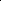 2.5.4. При рассмотрении повторных обращений анализируется имеющаяся по поднимаемым в них вопросам переписка.Письменные обращения одного и того же заявителя по одному и тому же вопросу, поступившие до истечения срока рассмотрения, считаются первичными. Не являются повторными обращения одного и того же заявителя, но по разным вопросам, а также многократные обращения по одному и тому же вопросу, по которому заявителю давались исчерпывающие ответы.2.5.5. Письменные обращения с просьбами о личном приеме главой Моревского сельского поселения Ейского района рассматриваются по существу поднимаемых автором проблем. Заявителю направляется информация с разъяснениями о порядке организации личного приема граждан главой Моревского сельского поселения Ейского района, а заявление оформляется «в дело» как исполненное.2.5.6. Письменные обращения, содержащие в адресной части обращений пометку «лично», рассматриваются в соответствии с настоящей Инструкцией.2.5.7. Письменные обращения граждан, поступившие из редакций средств массовой информации, от руководителей политических партий и общественных объединений (в том числе с просьбой проинформировать о результатах рассмотрения), рассматриваются в соответствии с настоящей Инструкцией.2.5.8. В случае поступления в администрацию Моревского сельского поселения Ейского района письменных обращений, содержащих вопросы, ответы на которые размещены в соответствии с частью 4 статьи 10 Федерального закона № 59-ФЗ на официальном сайте администрации Моревского сельского поселения Ейского района в информационно-8телекоммуникационной сети «Интернет», гражданам, направившим обращения, в течение семи дней со дня регистрации обращений ответственным исполнителем сообщается электронный адрес официального сайта в информационно-телекоммуникационной сети «Интернет», на котором размещен ответ на вопрос, поставленный в обращении, при этом обращение, содержащее обжалование судебного решения, не возвращается.2.5.9. В случае если ответ по существу поставленного в обращении вопроса не может быть дан без разглашения сведений, составляющих государственную или иную охраняемую законом тайну, гражданину, направившему обращение, ответственным исполнителем сообщается о невозможности дать ответ по существу поставленного в нем вопроса в связи с недопустимостью разглашения указанных сведений.2.5.10. В случае если в письменном обращении гражданина содержится вопрос, на который ему неоднократно давались письменные ответы по существу в связи с ранее направляемыми обращениями, и при этом в обращении не приводятся новые доводы или обстоятельства, сотрудник администрации Моревского сельского поселения Ейского района, вправе принять решение о безосновательности очередного обращения и прекращении переписки с гражданином по данному вопросу (приложение 5) при условии, что указанное обращение и ранее направляемые обращения направлялись в один и тот же государственный орган или одному и тому же должностному лицу.О данном решении уведомляется гражданин, направивший обращение, и управление. Уведомление о прекращении переписки направляется автору за подписью главы Моревского сельского поселения Ейского района.2.5.11. При поступлении обращения, в котором содержится вопрос, по которому переписка прекращена, уполномоченное лицо, рассматривающее обращение, направляет заявителю уведомление, содержащее сведения о прекращении переписки по указанному вопросу.2.5.12. При поступлении в администрацию Моревского сельского поселения Ейского района обращения, текст которого не позволяет определить суть предложения, заявления или жалобы, ответ на обращение не дается и оно не подлежит направлению на рассмотрение должностному лицу в соответствии с его компетенцией, о чем в течение 7 дней со дня регистрации обращения работниками управления сообщается гражданину, направившему обращение.2.5.13. При поступлении в администрацию Моревского сельского поселения Ейского района просьбы гражданина о прекращении рассмотрения его обращения в случае, если обращение еще не было направлено на рассмотрение по компетенции поднимаемых вопросов, работники администрации информируют заявителя о прекращении рассмотрения обращения. В случае переадресации ранее поступившего обращения от данного гражданина в иной орган или иному должностному лицу заявление о прекращении рассмотрения данного обращения в течение 7 дней направляется 9в соответствующий орган или должностному лицу с уведомлением гражданина, реализовавшего данное право.По письменному запросу заявителю в 30-дневный срок возвращаются приложенные к обращению материалы (документы).2.6. Ответы на письменные обращения граждан2.6.1. Ответ на письменное обращение должен соответствовать критериям своевременности, объективности, всесторонности.2.6.2. Текст ответа на письменное обращение должен излагаться ясно и понятно, последовательно, кратко, со ссылками на соответствующие нормативные правовые акты, давать исчерпывающие разъяснения на все поставленные в обращении вопросы. При наличии сведений о подтверждении 10фактов нарушения прав, свобод и законных интересов заявителей, изложенных в обращении, в ответе необходимо указать, какие меры приняты к лицам, допустившим такие нарушения.В случае рассмотрения обращения в порядке переадресации в тексте ответа на письменное обращение заявителю должны содержаться наименование органа, направившего обращение, с указанием регистрационного номера и даты регистрации, а также регистрационный номер и дату регистрации обращения в органе, рассматривающем обращение.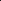 2.6.3. Не допускается наличие исправлений (в том числе в реквизитах) в ответах на обращения граждан.2.6.4. При ответе на коллективное письменное обращение, подписанное несколькими заявителями с указанием адреса каждого из них и просьбой направить ответ каждому из подписавшихся, ответ дается каждому гражданину на указанный им в обращении адрес. В остальных случаях ответ дается на адрес заявителя, указанного в регистрации первым с пометкой «для информирования заинтересованных лиц».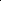 2.6.5. В случае если ответ дается на несколько обращений одного и того же автора, то в нем перечисляются все адресаты, перенаправившие обращение, с указанием его регистрационного номера и даты регистрации, а также регистрационные номера и даты регистрации обращений в органе, рассматривающем указанное обращение.2.6.6. Ответ на обращение направляется в форме электронного документа по адресу электронной почты, указанному в обращении, поступившем в администрацию Моревского сельского поселения Ейского района в форме электронного документа, и в письменной форме по почтовому адресу, указанному в обращении, поступившем в администрацию Моревского сельского поселения Ейского района в письменной форме.2.6.7. При получении на рассмотрение предложения, заявления или жалобы, которые затрагивают интересы неопределенного круга лиц, в частности на обращение, в котором обжалуется судебное решение, вынесенное 10в отношении неопределенного круга лиц, ответ, в том числе разъяснения порядка обжалования судебного решения, может быть размещен на официальном сайте администрации Моревского сельского поселения Ейского района в информационно-телекоммуникационной сети «Интернет» (с учетом соблюдения требований о недопустимости разглашения сведений, содержащихся в обращении, а также сведений, касающихся частной жизни гражданина, без его согласия).2.6.8. Информация должностному лицу, запросившему информацию о результатах рассмотрения обращения, должна содержать изложение проблематики обращения, правовую оценку обоснованности требований заявителя, результатов рассмотрения и принятых мер. В информации должно быть указано, что заявитель проинформирован о результатах рассмотрения обращения. Если на обращение дается промежуточный ответ, то в тексте указывается срок и условия окончательного решения вопроса.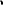 2.6.9. Ответы заявителям подписываются главой Моревского сельского поселения Ейского района.2.6.10. Запрашиваемая информация о результатах рассмотрения обращения, поступившего с сопроводительными документами федеральных органов государственной власти, направляется в соответствующие органы в электронном виде, по почте заказным почтовым отправлением.2.6.11. При направлении ответа на обращение, поступившее в форме электронного документа, по адресу электронной почты, указанной в обращении, подготовленный на бумажном носителе и собственноручно подписанный ответ преобразуется в электронную форму путем сканирования. Гражданину направляется ответ в форме электронного образа документа.2.6.12. При условии всестороннего и объективного рассмотрения обращения, а также полного фактического исполнения принятого по нему решения глава Моревского сельского поселения Ейского района списывает материалы «в дело». В противном случае глава Моревского сельского поселения Ейского района принимает дополнительные меры контроля до полного фактического исполнения принятого решения, всестороннего и объективного рассмотрения обращения.В случае если исполнителей по рассмотрению обращения несколько и один из них дает промежуточный ответ, то автору поручения о рассмотрении обращения представляются ответы после рассмотрения обращения всеми исполнителями (при условии, что срок окончательного рассмотрения не превышает 60 дней).После завершения рассмотрения обращения и направления ответа гражданину исполнитель оставляет на архивное хранение подлинник соответствующего обращения и материалы, относящиеся к его рассмотрению (если в поручении по рассмотрению обращения не указано иное).2.6.13. Лица, виновные в нарушении сроков и порядка рассмотрения обращений, несут ответственность, предусмотренную законодательством Российской Федерации.112.6.14. При оценке содержания ответов на обращения, а также документов и материалов по запросам федеральных органов государственной власти работником администрации Моревского сельского поселения Ейского района, в должностные обязанности которого входит работа с обращениями граждан, осуществляется:проверка соблюдения сроков рассмотрения обращения и предоставления информации по запросам;проверка оформления ответа на обращение и служебных документов, к которым приложены материалы, необходимые для рассмотрения обращения (бланка органа, даты и исходящего номера, ссылки на дату и номер контрольного обращения); анализ содержания ответа на обращение и представленных документов и материалов (актов, фото- и видеоматериалов), раскрывающих обстоятельства и подтверждающих (опровергающих) доводы автора; объективность и достаточность принятого решения по результатам рассмотрения обращения с вынесением одного из решений: «поддержано», в том числе «меры приняты», «не поддержано», «разъяснено»; анализ наличия разъяснений о порядке реализации прав, свобод и законных интересов авторов (в случае принятия решения «разъяснено»); проверка наличия ссылок на конкретные нормы права.2.6.15. По результатам оценки ответа на обращение и представленных необходимых для рассмотрения обращения документов и материалов работником администрации Моревского сельского поселения Ейского района, в должностные обязанности которого входит работа с обращениями граждан, принимается решение о соответствии ответа критериям своевременности, всесторонности, объективности рассмотрения, а также наличии правовых, экономических, технологических и прочих обоснований (в зависимости от содержания обращения) принятых решений. Если ответ не соответствует хотя бы одному из указанных критериев, то указанными работниками выносится предложение о его возврате исполнителю для принятия мер к устранению нарушений с указанием таких нарушений.2.6.16. Решение о сроках устранения нарушений принимается главой Моревского сельского поселения Ейского района в пределах общего срока рассмотрения обращения.3. Порядок работы с устными обращениями граждан3.1. Организация приема граждан в общем отделе администрации Моревского сельского поселения Ейского района3.1.1. Прием граждан в общем отделе администрации Моревского сельского поселения Ейского района осуществляется по адресу: 353662 Краснодарский край, Ейский район, п.Моревка, ул. Шоссейная 17 ежедневно, с 8.30 до 12.00 и с 13.00 до 16.30, кроме выходных и нерабочих праздничных дней.12Информация о месте приема граждан в общем отделе администрации Моревского сельского поселения Ейского района, об установленных днях и часах приема размещается на официальном сайте администрации Моревского сельского поселения Ейского района в сети «Интернет».3.1.2. Прием граждан в общем отделе администрации Моревского сельского поселения Ейского района ведет начальник общего отдела.3.1.3. Помещения, выделенные для ведения приема граждан, должны соответствовать санитарным правилам СП 2.2.3670-20 «Санитарно-эпидемиологические требования к условиям труда» и требованиям Федерального закона от 24 ноября 1995 года  №181-ФЗ «О социальной защите инвалидов в Российской Федерации».3.1.4. Рабочее места начальника общего отдела, осуществляющего прием граждан, оборудуются компьютерами и оргтехникой.3.1.5. Места ожидания и личного приема граждан в общем отделе администрации Моревского сельского поселения Ейского района оборудуются стульями, столами, системами вентиляции, противопожарной системой и средствами пожаротушения, системой оповещения о возникновении чрезвычайной ситуации, системой охраны, питьевой водой и одноразовой посудой. В помещение обеспечивается доступ для граждан с ограниченными физическими возможностями.Заявители обеспечиваются канцелярскими принадлежностями, бумагой, бланками заявлений на имя главы Моревского сельского поселения Ейского района.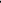 3.1.6. В помещении администрации Моревского сельского поселения Ейского района устанавливаются специальный бокс для приема письменных обращений, а также информационный стенд в доступном для граждан месте.3.1.7. Прием граждан осуществляется в порядке очередности. Отдельные категории граждан в случаях, предусмотренных законодательством Российской Федерации, пользуются правом на личный прием в первоочередном порядке.3.1.8. При приеме в общем отделе администрации Моревского сельского поселения Ейского района гражданин предъявляет документ, удостоверяющий его личность.3.1.9. Все устные обращения, в ходе личного приема, вносятся в карточку личного приема гражданина (приложение №6).3.1.10. Ведущий прием, дает заявителю исчерпывающие разъяснения в части, относящейся к компетенции администрации, в том числе о порядке организации личного приема граждан в администрации Моревского сельского поселения Ейского района.Если поднимаемые в ходе приема вопросы относятся к компетенции иных структурных подразделений или органов исполнительной власти муниципального образования Ейский район, работником общего отдела в день обращения гражданина организуется проведение приема заявителя работниками соответствующего структурного подразделения администрации 13Моревского сельского поселения Ейского района или органа исполнительной власти муниципального образования Ейский район, в компетенцию которых входит решение поставленных в обращении вопросов, лично, по телефону либо в режиме видеосвязи с использованием системы личного приема граждан на базе сетевого справочного телефонного узла Российской Федерации (далее — ССТУ.РФ).В случае если в устном обращении гражданина содержатся вопросы, решение которых входит в компетенцию территориальных органов федеральных органов исполнительной власти и иных органов, осуществляющих публично значимые функции, заявителю дается разъяснение, куда и в каком порядке ему следует обратиться.3.1.11. В случае если гражданин обратился в общий отдел администрации Моревского сельского поселения Ейского района с просьбой об оказании бесплатной юридической помощи, ему предоставляется информация об адвокатах и нотариусах, являющихся участниками государственной системы оказания бесплатной юридической помощи на территории Моревского сельского поселения Ейского района, или адреса размещения ГКУ КК «Государственное юридическое бюро Краснодарского края» для оказания бесплатной юридической помощи отдельным категориям граждан.3.1.12. В ходе приема гражданин вправе оставить письменное обращение на имя главы Моревского сельского поселения Ейского района, которое подлежит регистрации и рассмотрению в соответствии с Федеральным законом № 59-ФЗ и Инструкцией.3.1.13. Проведение гражданами фотосъемки, аудио- и видеозаписи, прямой трансляции в сети «Интернет» в общем отделе администрации Моревского сельского поселения Ейского района возможно только при условии, что это не повлечет за собой обнародование и дальнейшее использование изображений иных граждан, реализующих право на личное обращение в общем отделе администрации Моревского сельского поселения Ейского района, а также работника общего отдела, обеспечивающего реализацию данного правомочия, без их согласия.3.2. Организация личных приемов граждан главой Моревского сельского поселения Ейского района.3.2.1. Личный прием граждан проводится главой Моревского сельского поселения Ейского района согласно утвержденному графику.3.2.2. Дни и время личного приема главой Моревского сельского поселения Ейского района, список граждан на личный прием к главе Моревского сельского поселения Ейского района, а также участники приема устанавливаются по согласованию с общим отделом администрации Моревского сельского поселения Ейского района.143.2.3. Подготовка личных приемов граждан главой Моревского сельского поселения Ейского района осуществляется по результатам рассмотрения устного обращения гражданина с просьбой о записи на личный прием по конкретному вопросу.Гражданин в обращении с просьбой о проведении личного приема в обязательном порядке указывает фамилию, имя, отчество либо должность должностного лица, о личном приеме которым он ходатайствует, а также свою фамилию, имя и отчество (последнее — при наличии), почтовый адрес или адрес электронной почты и содержание вопроса, требующего рассмотрения в ходе личного приема.Также гражданин вправе указать номер телефона (при наличии) и информацию о том, куда он ранее обращался за разрешением поставленного вопроса, с приложением подтверждающих документов либо их копий.3.2.5. В случае если решение вопроса, с которым гражданин обратился на личный прием к главе Моревского сельского поселения Ейского района, находится в компетенции администрации Моревского сельского поселения Ейского района и гражданин ранее не обращался по данному вопросу на личный прием к специалистам общего отдела администрации Моревского сельского поселения Ейского района, главой Моревского сельского поселения Ейского района может быть дано поручение о проведении личного приема гражданина специалистом общего отдела администрации Моревского сельского поселения Ейского района в соответствии с компетенцией поднимаемого вопроса.3.2.6. Заявителю может быть отказано в личном приеме главой Моревского сельского поселения Ейского района если:с заявителем прекращена переписка по данному вопросу; ответ по существу поставленного в обращении вопроса не может быть дан без разглашения сведений, составляющих государственную или иную охраняемую федеральным законом тайну; в обращении заявителя содержатся нецензурные либо оскорбительные выражения, содержащие угрозу жизни, здоровью и имуществу должностного лица, а также членов его семьи; текст письменного обращения не позволяет определить суть предложения, заявления или жалобы; по вопросу заявителя, с которым он обратился для записи на личный прием, имеется вступившее в силу судебное решение.3.2.7. Отдельные категории граждан в случаях, предусмотренных законодательством Российской Федерации, пользуются правом на личный прием в первоочередном порядке.3.2.8. Личный прием главой Моревского сельского поселения Ейского района ведется в индивидуальном порядке, за исключением случаев обращений граждан, нуждающихся в сопровождении.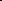 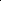 153.2.9. Личный прием главой Моревского сельского поселения Ейского района проводится при предъявлении гражданином документа, удостоверяющего личность.3.2.10. Личный прием граждан осуществляется главой Моревского сельского поселения Ейского района с участием руководителей структурных подразделений администрации Моревского сельского поселения Ейского района и иных должностных лиц по вопросам, отнесенным к их компетенции.3.2.11. Работники общего отдела организуют приемы главы Моревского сельского поселения Ейского района (в том числе выездные, в режимах видео-конференц-связи, иных видов связи).3.2.12. Карточки личного приема главой Моревского сельского поселения Ейского района оформляются работниками общего отдела в день проведения приема (приложение 6).3.2.13. По окончании личного приема глава Моревского сельского поселения доводит до сведения заявителя свое решение или информируют о том, кому поручено рассмотрение и принятие мер по его обращению, а также откуда он получит ответ, либо разъясняют, где, кем и в каком порядке будет рассмотрено его обращение по существу.3.2.14. В ходе личного приема гражданину может быть отказано в дальнейшем рассмотрении обращения, если ему ранее был дан ответ по существу поставленных в обращении вопросов.3.2.15. Должностное лицо, ведущее прием, принимает решение о постановке на контроль исполнения его поручения.3.2.16. Поручения и (или) рекомендации главы Моревского сельского поселения Ейского района, данные в ходе личного приема, вносятся в карточку личного приема гражданина.3.2.17. Карточки личного приема подлежат обязательной регистрации в журнале «Регистрации приема граждан по личным вопросам» в течение трех дней с момента проведения личного приема граждан.3.2.18. В случае если изложенные в устном обращении факты и обстоятельства являются очевидными и не требуют дополнительной проверки и гражданин согласен с дачей ему устного ответа в ходе личного приема, в карточке личного приема делается соответствующая отметка, а зарегистрированная карточка личного приема с резолюцией «разъяснено в ходе приема» списывается в дело.3.2.19. Зарегистрированные карточки личного приема, содержащие поручения для структурных подразделений администрации Моревского сельского поселения Ейского района на следующий день после регистрации направляются работниками на официальные электронные адреса соответствующих структурных подразделений администрации Моревского сельского поселения Ейского района и их должностным лицам. Гражданин уведомляется о направлении его устного обращения на рассмотрение по компетенции в течение 7 дней со дня регистрации карточки личного приема.16Оригиналы карточек личного приема хранятся на бумажных носителях в общем отделе в течение пяти лет со дня регистрации.3.2.20. В ходе личного приема гражданин вправе оставить письменное обращение, которое подлежит регистрации и рассмотрению в соответствии с Федеральным законом от 2 мая 2006 г. № 59-ФЗ и Инструкцией.3.2.22. Проведение гражданами фотосъемки, аудио- и видеозаписи, прямой трансляции в сети «Интернет» в ходе личного приема главой Моревского сельского поселения Ейского района возможно только при условии, если это не повлечет за собой обнародование и дальнейшее использование изображений иных граждан, реализующих право на личное обращение, а также должностного лица, обеспечивающего реализацию данного правомочия, без их согласия.4. Порядок работы с аудиосообщениями, поступившими по телефону 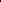 горячей линии4.1.      Работа с аудиосообщениями, поступающими в администрацию Моревского сельского поселения Ейского района , осуществляется в соответствии с Инструкцией.4.2.      Администрации Моревского сельского поселения Ейского района обеспечивает возможность устного обращения гражданина по единому  телефонному номеру администрации Моревского сельского поселения Ейского района +7 (86132) 63357.4.3.      Прием аудиосообщений осуществляется ежедневно, кроме выходных и праздничных дней, в соответствии с утвержденным режимом работы администрации Моревского сельского поселения Ейского района.4.4.      Прием и регистрация аудиосообщений осуществляется специалистами общего отдела администрации Моревского сельского поселения Ейского района в рамках компетенции.4.5.      Прием аудиосообщений осуществляется в форме диалога работника общего отдела с заявителем.4.6.    При обращении на телефон горячей линии,  заявитель обязан сообщить:фамилию, имя, отчество (последнее – при наличии);почтовый адрес;номер телефона;суть предложения, заявления, жалобы.4.7.    Работники общего отдела, осуществляющие прием звонков:4.7.1. Уточняют суть вопроса и персональные данные обратившихся, включая номера телефонов заявителей.174.7.2. Предоставляют адреса и телефоны органов исполнительной власти Краснодарского края, органов местного самоуправления муниципальных образований Краснодарского края, территориальных органов федеральных органов исполнительной власти, иных организаций, на которых возложено осуществление публично значимых функций, в компетенцию которых входит решение поднимаемых заявителем вопросов.4.7.3. Разъясняют порядок организации личного приема главой Моревского сельского поселения, специалистами администрации Моревского сельского поселения Ейского района.4.8.    Специалисты общего отдела администрации Моревского сельского поселения Ейсокго района регистрируют обращение в журнале (приложение №8) и оформляют регистрационную карточку (приложение №6).4.9.    В случае если решение поставленных в аудиосообщении вопросов относится к компетенции нескольких государственных органов, органов местного самоуправления или должностных лиц, копии поручений направляются в соответствующие государственные органы или соответствующим должностным лицам.4.10.    На аудиосообщения, носящие справочный или консультационный характер, специалистами общего отдела администрации Моревского сельского поселения Ейского района  самостоятельно даются разъяснения заявителю в устной форме, при этом регистрационная карточка такого аудиосообщения закрывается с отметкой "разъяснено".4.11.   В случае если от одного заявителя поступило несколько аудиосообщений аналогичного содержания в пределах одного рабочего дня, составляется одно поручение.4.12.   Срок рассмотрения аудиосообщения не должен превышать 30 дней. Срок рассмотрения исчисляется в календарных днях. Если окончание срока рассмотрения аудиосообщения приходится на нерабочий день, то днем окончания этого срока считается предшествующий ему рабочий день. В случае необходимости срок рассмотрения аудиосообщения может быть продлен исполнителем в установленном порядке не более чем на 30 дней.5. Порядок и формы контроля за рассмотрением обращений граждан5.1. В администрации Моревского сельского поселения Ейского района контроль за своевременным и всесторонним рассмотрением обращений граждан, поступающих на имя главы Моревского сельского поселения Ейского района, осуществляется общим отделом.5.2. Решение о постановке обращения на контроль в администрации Моревского сельского поселения Ейского района принимается главой Моревского  сельского поселения Ейского района.5.3. На контроль ставятся обращения, в которых сообщается о конкретных нарушениях законных прав и интересов граждан. Постановка 18обращений на контроль также производится с целью устранения недостатков в работе структурных подразделений администрации Моревского сельского поселения Ейского района, получения материалов для обзоров обращений граждан, аналитических записок и информации, анализа принятых мер в случае повторных и многократных обращений.5.4. Обращения, поступившие с контрольными поручениями Администрации Президента Российской Федерации, Аппарата Правительства Российской Федерации, а также депутатов Государственной Думы Федерального Собрания Российской Федерации и сенаторов Совета Федерации Федерального Собрания Российской Федерации, аппарата Полномочного Представителя Президента Российской Федерации в Южном федеральном округе, администрации Краснодарского края, администрации муниципального образования Ейский район, ставятся на «особый контроль».5.5. При осуществлении контроля за своевременным рассмотрением обращений граждан проверяется срок рассмотрения обращений, сроки представления документов и материалов, необходимых для рассмотрения обращений, и сроки представления документов и материалов о результатах рассмотрения обращений, поставленных на контроль. 5.6. При осуществлении контроля за всесторонним рассмотрением обращений проверяется наличие необходимых реквизитов документа, анализируется содержание обращения в целях выявления причин нарушения прав, свобод и законных интересов гражданина и подготовки ответа на обращение на предмет: освещения всех вопросов, поставленных в обращении; раскрытия всех установленных обстоятельств; полноты принятых мер, направленных на восстановление и защиту нарушенных прав, свобод и законных интересов гражданина; наличия разъяснений о порядке реализации прав, свобод и законных интересов граждан; наличия ссылок на конкретные нормы права.5.7. Контроль за исполнением поручений по обращениям граждан включает:постановку поручений по исполнению обращений граждан на контроль;сбор и обработку информации о ходе рассмотрения обращений;подготовку оперативных запросов исполнителям о ходе и состоянии исполнения поручений по обращениям;подготовку и обобщение данных о содержании  и сроках исполнения поручений по обращениям граждан;снятие обращений с контроля;проверка достоверности ответа.5.8. В случае выявления несоответствия ответов на обращения, поступившие на имя главы Моревского сельского поселения Ейского района, критериям, установленным пунктами 5.6, 5.7 Инструкции, главой принимается решение в течение 10 дней принять исчерпывающие меры к устранению выявленных нарушений и недопущению их впредь, а также рассмотреть 19вопрос о привлечении к дисциплинарной ответственности виновных должностных лиц.5.9. В случае установления недостоверности ответа обращение с проектом ответа направляется исполнителю для принятия мер к устранению нарушений с поручением главы Моревского сельского поселения Ейского района в течение 10 дней со дня поступления ответа. В поручении могут устанавливаться методы рассмотрения: комиссионно (с обозначением членов комиссии), с выездом на место, с участием заявителя (заявителей) и другие.5.10. Текущий контроль осуществляется путем проведения проверок соблюдения и исполнения должностными лицами, ответственными за организацию работы с обращениями граждан, положений законодательства о рассмотрении обращений граждан и Инструкции.5.11. Граждане вправе направлять в администрацию Моревского сельского поселения Ейского района предложения, рекомендации по совершенствованию порядка рассмотрения обращений граждан, а также сообщения о нарушениях должностными лицами положений Инструкции, которые подлежат рассмотрению в соответствии с Федеральным законом               от 2 мая 2006 г. № 59-ФЗ и Инструкцией.6. Информирование о порядке рассмотрения обращений граждан6.1. Информирование граждан осуществляется в устной, письменной форме (в том числе в форме электронного документа). Должностные лица администрации осуществляют информирование заявителей о графике работы администрации Моревского сельского поселения Ейского района; о справочных телефонах и почтовых адресах администрации Моревского сельского поселения Ейского района; об адресе официального сайта администрации Моревского сельского поселения Ейского района в сети «Интернет», адресе электронной почты; о порядке получения заявителем информации по вопросам организации рассмотрения обращений, в том числе с использованием информационных систем; о порядке, форме и месте размещения информации в печатных и сетевых изданиях.Основные требования к информированию граждан: своевременность, полнота, актуальность, достоверность предоставляемой информации и ясность ее изложения.6.2. Местонахождение администрации Моревского сельского поселения Ейского района:Почтовый адрес: Шоссейная ул., 17, п.Моревка, Ейский район, Краснодарский край, 353662,Режим работы: с 8.30 до 12.00 и с 13.00 до 16.30 часов.Выходные дни: суббота, воскресенье.20Телефон «горячей линии» администрации Моревского сельского поселения Ейского района: 8 (86132) 63357 (ежедневно, кроме выходных и праздничных дней, с 8.30 до 12.00 и с 13.00 до 16.30 часов).Телефон/факс для приема письменных обращений граждан:                                8 (86132)63357.Телефон общего отдела администрации Моревского сельского поселения Ейского района (общий отдел): 8 (86132) 63357.Адрес электронной почты администрации Моревского сельского поселения Ейского района: morevskoe.sp@mail.ru .Официальный сайт администрации Моревского сельского поселения Ейского района: в международной сети «Интернет»: admmorevskoe.ru.6.3. Информирование граждан в администрации Моревского сельского поселения Ейского района осуществляется при:непосредственном обращении гражданина лично по телефону, письменно почтой, электронной почтой в администрации; размещении информационных материалов в сети «Интернет» на официальном сайте администрации Моревского сельского поселения Ейского района.На входе в администрацию Моревского сельского поселения Ейского района в доступном для обозрения месте размещается вывеска, содержащая информацию о режиме работы администрации.Консультирование граждан осуществляется как в устной, так и в письменной форме.При информировании граждан о ходе и результатах рассмотрения обращений, ответах на телефонные звонки и устные обращения работник общего отдела подробно, в вежливой (корректной) форме информирует граждан по интересующим их вопросам. Если отсутствует возможность ответить на поставленный вопрос, гражданину сообщается телефонный номер, по которому можно получить необходимую информацию. При ответе на телефонный звонок работник управления называет наименование отдела, свои фамилию, имя, отчество, замещаемую должность.6.4. На информационном стенде в администрации Моревского сельского поселения Ейского района размещаются следующие материалы: текст Инструкции; тексты федеральных и краевых законов и других нормативных правовых актов, определяющих порядок рассмотрения обращений граждан, доступ граждан к информации о деятельности государственных органов и органов местного самоуправления; телефоны и график работы, почтовый адрес, адреса электронной почты администрации Моревского сельского поселения Ейского района; графики приема граждан должностными лицами администрации Моревского сельского поселения Ейского района и иная информация, касающаяся вопросов рассмотрения обращений граждан.217. Подготовка статистических сведений и аналитических записок о рассмотрении обращений граждан7.1. Целью подготовки статистических сведений и аналитических записок о рассмотрении обращений граждан является изучение актуальных проблем граждан, проживающих на территории Моревского сельского поселения Ейского района, получение объективной информации, а также разработка по результатам проведенной информационно-аналитической работы обоснованных предложений по повышению эффективности деятельности администрации Моревского сельского поселения Ейского района, направленной на защиту законных интересов и прав граждан.7.2. Администрация Моревского сельского поселения Ейского района, структурные подразделения администрации Моревского сельского поселения Ейского района ежеквартально, не позднее 15-го числа месяца, следующего за отчетным кварталом, заполняют в соответствующих формах в информационно-телекоммуникационной сети ”Интернет”, статистические сведения о результатах рассмотрения обращений граждан и предоставляют статистические данные и пояснительные записки к ним по итогам полугодия (до 15 июля) и года (до 15 января года, следующего за отчетным) в отдел по работе с обращениями граждан муниципального образования Ейский район.7.3. При подготовке указанных сведений администрация Моревского сельского поселения Ейского района, осуществляют в том числе:анализ поступивших письменных и устных обращений граждан; сбор и обобщение информации о количестве поступивших за отчетный период письменных и устных обращений граждан, соблюдении установленных действующим законодательством сроков рассмотрения обращений граждан, характере поставленных в обращениях граждан вопросов, а также о количестве повторных письменных обращений граждан; сбор информации о количестве поступивших жалоб на действия (бездействие) администрации Моревского сельского поселения Ейского района, структурных подразделений администрации Моревского сельского поселения Ейского района и их должностных лиц при рассмотрении обращений граждан; сбор информации о количестве поступивших жалоб на действия (бездействие) органов местного самоуправления Моревского сельского поселения Ейского района и должностных лиц местного самоуправления при рассмотрении обращений граждан.Начальник общего отдела                                                              М.В. НижниковаПриложение 1К Инструкции о порядке рассмотрения обращений гражданАКТ № _______об отсутствии письменных вложений в заказных письмах с уведомлением и в письмах с объявленной ценностьюот «____»________________20___г.	Комиссия в составе______________________________________________(фамилия, инициалы и должности лиц, составивших акт)составила настоящий акт о нижеследующем:_________________ в администрацию Моревского сельского поселения(число, месяц, год)Ейского района поступила корреспонденция с уведомлением за № __________ от гражданина ______________________________________________________, 				                       (фамилия, имя, отчество (при наличии))проживающего по адресу:_____________________________________________	При вскрытии почтового отправления обнаружено отсутствие письменного вложения.		Настоящий акт составлен в 2подлинных экземплярах.		Подписи:     __________________________	_________________                                            (подпись, дата)	                        Инициалы, фамилия 				__________________________	_________________                                            (подпись, дата)	                        Инициалы, фамилия  				__________________________	_________________                                            (подпись, дата)	                        Инициалы, фамилия               Начальник общего отдела			                             	      М.В. НижниковаПриложение 2К Инструкции о порядке рассмотрения обращений гражданАКТ № _______О недостаче документов по описи корреспондента в заказных письмах с уведомлением и в письмах с объявленной ценностьюот «____»________________20___г.	Комиссия в составе______________________________________________(фамилия, инициалы и должности лиц, составивших акт)составила настоящий акт о нижеследующем:_________________ в администрацию Моревского сельского поселения(число, месяц, год)Ейского района поступила корреспонденция с уведомлением за № ___________ от гражданина _____________________________________________________, 				(фамилия, имя, отчество (при наличии))проживающего по адресу:______________________________________________	При вскрытии почтового отправления обнаружено недостача перечисленных автором письма в описи на ценные бумаги, а именно:		Настоящий акт составлен в 2подлинных экземплярах.		Подписи:     __________________________	_________________                                            (подпись, дата)	                        Инициалы, фамилия 				__________________________	_________________                                            (подпись, дата)	                        Инициалы, фамилия  				__________________________	_________________                                            (подпись, дата)	                        Инициалы, фамилия               Начальник общего отдела		                                        	      М.В. НижниковаПриложение 3К Инструкции о порядке рассмотрения обращений гражданАКТ № _______о наличии приложений к обращению, не являющихся подтверждением изложенных в нем доводов от «____»________________20___г.	Комиссия в составе______________________________________________(фамилия, инициалы и должности лиц, составивших акт)составила настоящий акт о нижеследующем:_________________ в администрацию Моревского сельского поселения(число, месяц, год)Ейского района поступила корреспонденция с уведомлением за № __________ от гражданина _____________________________________________________, 				(фамилия, имя, отчество (при наличии))проживающего по адресу:_____________________________________________При вскрытии почтового отправления обнаружены документы и материалы, не являющиеся подтверждением доводов, изложенных в обращении, а именно:___________________________________________________________________________________________________________________________________________________________________________________________________________		Настоящий акт составлен в 2 подлинных экземплярах.		Подписи:     __________________________	_________________                                            (подпись, дата)	                        Инициалы, фамилия 				__________________________	_________________                                            (подпись, дата)	                        Инициалы, фамилия  				__________________________	_________________                                            (подпись, дата)	                        Инициалы, фамилия               Начальник общего отдела		                                              М.В. НижниковаПриложение 4К Инструкции о порядке рассмотрения обращений гражданАКТ № _______о вложении оригиналов документов в заказных письмах с уведомлением и в письмах с объявленной ценностьюот «____»________________20___г.	Комиссия в составе__________________________________________________________________________________________________________________(фамилия, инициалы и должности лиц, составивших акт)составила настоящий акт о нижеследующем:_________________ в администрацию Моревского сельского поселения(число, месяц, год)Ейского района поступила корреспонденция с уведомлением за № ___________ от гражданина _____________________________________________________, 				(фамилия, имя, отчество (при наличии))проживающего по адресу:______________________________________________При вскрытии почтового отправления обнаружены документы, а именно:___________________________________________________________________________________________________________________________________________________________________________________________________________Полученные документы и (или) вещи (нужное заполнить):Возвращены: ______________________________________________________(номер заказного почтового отправления)Переданы для вручения:______________________________________________(наименование органа местного самоуправления)Оставлены на хранении до востребования:______________________________(наименование места хранения)		Настоящий акт составлен в 2 подлинных экземплярах.		Подписи:     __________________________	_________________                                            (подпись, дата)	                        Инициалы, фамилия 				__________________________	_________________                                            (подпись, дата)	                        Инициалы, фамилия  				__________________________	_________________                                            (подпись, дата)	                        Инициалы, фамилия               Начальник общего отдела						      М.В. НижниковаПриложение 5К Инструкции о порядке рассмотрения обращений гражданГлаве администрацииМоревского сельскогопоселения Ейского района(инициалы, фамилия)УВЕДОМЛЕНИЕ О прекращении перепискиНа основании части 5 статьи 11 Федерального закона от 2 мая 2006 года №59-ФЗ «О порядке рассмотрения обращений граждан Российской Федерации» прошу дать разрешение прекратить переписку с _______________________________________________________________________________(Ф.И.О. заявителя)по вопросу_________________________________________________________в связи с тем, что в письменном обращении заявителя не содержится новых доводов или обстоятельств, а на предыдущие обращения:1. _____________________________________________________________(дата, номер)2. _____________________________________________________________(дата, номер)3. _____________________________________________________________(дата, номер)давались подробные письменные ответы (копии ответов прилагаются). Приложение: на __ л., в ___ экз.(должность)  ___________________ (подпись) (инициалы, фамилия)_________Начальник общего отдела                                                               М.В. НижниковаПриложение 6К Инструкции о порядке рассмотрения обращений гражданРЕГИСТРАЦИОННО-КОНТРОЛЬНАЯ КАРТОЧКА  №__________«____»_________________20____г.Корреспондент, Ф.И.О. _______________________________________________Адрес, телефон_______________________________________________________Предыдущие обращения от ___________№_________от_________№_________Вид документа_______________________________________________________Автор, дата, индекс сопровод. письма___________________________________Дата, индекс поступления______________________________________________Краткое содержание______________________________________________________________________________________________________________________________________________________________________________________________________________________________________________________________Ответственный исполнитель___________________________________________Резолюция______________________________________________________________________________________________________________________________Автор резолюции__________________               ___________________________                                                         (подпись)                                                 (ФИО)Срок исполнения________________     Приложение: на_____________   листахКогда фактически рассмотрено _________________________________________                                                                                           (дата и индекс)Результат рассмотрения___________________________________________________________________________________________________________________________________________________________________________________________________________________________________________________________С контроля снял: Глава Моревского сельского поселения Ейского района                                                                                          О.А. ДикаяНачальник общего отдела                                                              М.В. НижниковаПриложение 7к Инструкции о порядке рассмотрения обращений гражданФОРМАжурнала регистрации письменных обращений гражданНачальник общего отдела                                                                                                                                     М.В. НижниковаПриложение 8к Инструкции о порядке рассмотрения обращений гражданФОРМАжурнала регистрации приема граждан по телефону горячей линииНачальник общего отдела                                                                                                                                     М.В. Нижниковаот                                                                   №Датапоступленияписьма (дата регистрации №)№ п/п(он же номер регистрации)Ф.И.О.заявителя и адрес Форма обращения(письмо, телеграмма, интернет, факсимиальная связь)Вид обращения(жалоба, предложение, заявление, запрос)Шифр вопроса, содержащегося в обращенииИз какого органа поступилообращениеКраткое содержание обращенияКому порученорассмотретьСрок рассмотренияКогда фактическирассмотреноРезультатрассмотренияРезультатрассмотренияРезультатрассмотренияРезультатрассмотренияИз какого органа поступилообращениеКраткое содержание обращенияКому порученорассмотретьСрок рассмотренияКогда фактическирассмотреноразъясненподдержанонеподдержанопринятымеры№ п/п(он женомеррегистрацииДата и время  поступленияобращения (дата регистрации)Ф.И.О.заявителя и адрес егоместа жительстваВопрос обращенияКто принял(Ф.И.О. подпись)Принятые мерыРезультат№ п/п(он женомеррегистрацииДата и время  поступленияобращения (дата регистрации)Ф.И.О.заявителя и адрес егоместа жительстваВопрос обращенияКто принял(Ф.И.О. подпись)Принятые мерыРезультат